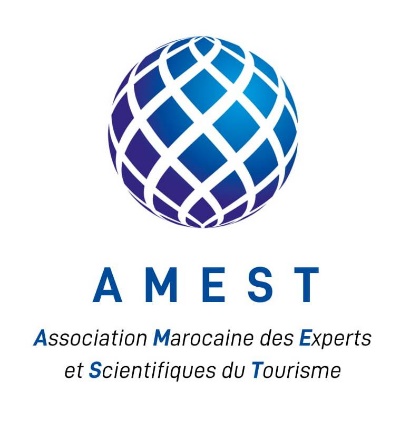 Association Marocaine des Experts et Scientifiques du Tourisme FICHE D'ADHESIONDomaines de compétences et centres d’intérêt …………………………………………………………………......…………….……………………………………………….……………………………………………………………………………..............................................................…………………………………………………………………......…………….……………………………………………….……………………………………………………………………………..............................................................Fait à .........................., le ..........................                                                                                             Emargement : ................................Adresse de l'AMEST : Institut Supérieur International du Tourisme - Malabata - BP 12264 - TangerNB : Pour la Carte d'Adhésion, merci de prévoir une Photo d’Identité portant votre nom.Nom et PrénomProfessionAdresse personnelleAdresse professionnelleAdresse mail Tél- GSMCotisation annuelle 200 Dh  pour 2019Mode de paiement EspècesVirement au compte  Rib : 00764 000 12345 000 300 375 79 Attijari Wafa Bank                                                      Agence Tanger Ain Ktiouet